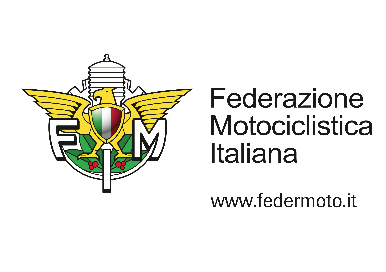 MOD. ISCRIZIONE 2018 PER MAGGIORENNE PARTECIPANTE ALLA MOTOCAVALCATA –            MOUNTINTRIAL DEL ___________  E ORGANIZZATO DAL M. C. ________________Cognome:                                                                Nome:      Data di nascita (gg/mm/aa):             		Luogo:      Residente in Via                                                                n          	                     Città      Cap:         Prov:   	   Cell:                   	  Tel:       	Email:      Tipo Documento:                           N°                     Titolare di: Tessera FMI 2018 n°: 	       Il sottoscritto/a si impegna ad esonerare la Federazione Motociclistica Italiana, gli Organizzatori, i Referenti CSAS, i Gestori o Titolari di impianti, nonché i loro rappresentanti e dipendenti, da qualsiasi responsabilità per eventuali lesioni fisiche o danni materiali, in cui potrebbe incorrere durante lo svolgimento dell'evento denominato Hobby Sport, consapevole che la guida motociclistica per sua natura comporta una relativa pericolosità ed un margine di rischio inevitabile. Si impegna altresì a sollevare la F.M.I., gli Organizzatori, i Referenti CSAS, i Gestori o Titolari di impianti, nonché i loro rappresentanti e dipendenti, da qualsiasi responsabilità verso terzi per eventuali perdite, danni o lesioni di cui esso stesso sia responsabile. In ogni caso dichiara di accettare, per il risarcimento spettante a qualunque titolo, i massimali assicurativi previsti dalla specifica Polizza Assicurativa le cui condizioni, normativa e procedure sono scaricabili dal sito internet  www.federmoto.it. Data:__________________	                                                                                                               Firma________________________Il sottoscritto/a dichiara di aver preso espressa visione della precedente clausola, relativa sia all'esonero da qualsiasi responsabilità sia ai riferimenti circa i massimali assicurativi previsti, e di accettarla espressamente anche ai sensi dell'art. 1341 del Codice Civile.Data:__________________	                                                                                                               Firma________________________Legge sulla privacy:Ricevuta l’informativa sull’utilizzazione dei miei dati personali ai sensi dell’art. 13 del decreto legislativo numero 196 del 30 giugno 2003, recante il nuovo “Codice in materia di protezione dei dati personali”, consento al loro trattamento nella misura necessaria per il perseguimento degli scopi istituzionali. Ai sensi dell’art. 13 del decreto legislativo n. 196/2003, recante disposizioni sul nuovo “Codice in materia di protezione dei dati personali” si informa che i dati da Lei forniti formeranno oggetto di trattamento nel rispetto della normativa sopra richiamata e degli obblighi di riservatezza. Tali dati verranno trattati per finalità istituzionali e amministrative, quindi strettamente connesse e strumentali all’attività statutaria. Il trattamento dei dati avverrà mediante utilizzo di supporto telematico o cartaceo idonei a garantire la sicurezza e la riservatezza. In relazione ai predetti trattamenti Lei potrà esercitare i diritti di cui all’art. 7 del D.lgs. n. 196/2003 (cancellazione, modifica, opposizione al trattamento).Firma________________________Nel caso in cui Lei dia il consenso e, fino alla revoca dello stesso, i Suoi dati personali saranno altresì trattati per le seguenti ulteriori finalità: a)elaborare studi e ricerche statistiche e di mercato; b)inviare, anche tramite posta elettronica, canali telefonici, materiale pubblicitario e informativo; c)effettuare comunicazioni commerciali interattive; d)effettuare rilevazioni del grado di soddisfazione della clientela sulla qualità dei servizi forniti (anche attraverso soggetti terzi). Lei potrà revocare il consenso fornito per tali finalità in qualsiasi momento scrivendo a commissione.sviluppo@federmoto.it. Il consenso per i trattamenti e le finalità di cui al presente punto non è obbligatorio; a seguito di un eventuale diniego la FMI tratterà i Suoi dati per le sole finalità indicate al precedente punto.Data:_______________                    ۝ accetto    ۝non accetto                                                      Firma________________________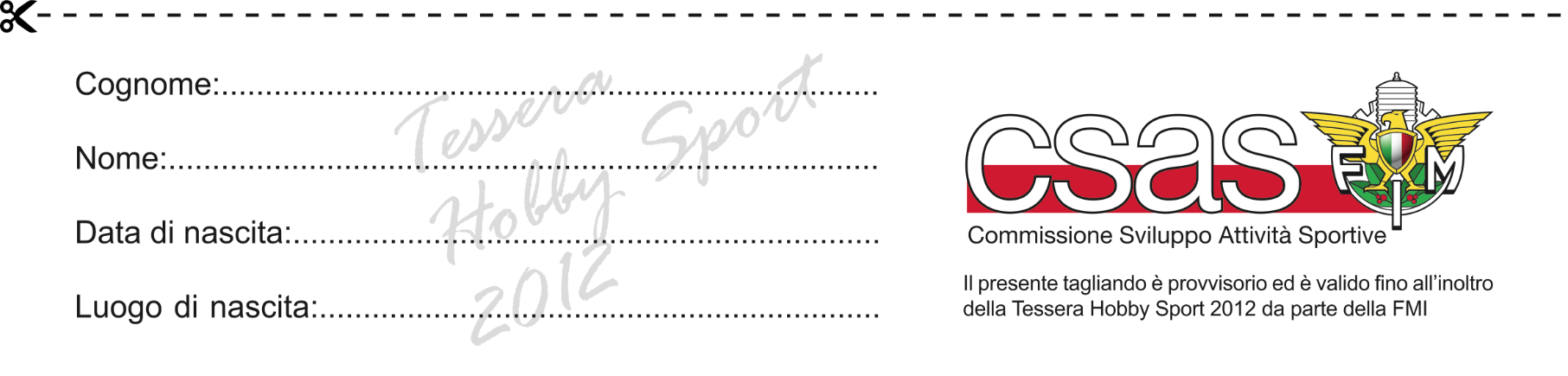 